Ski club des cheminots savoyards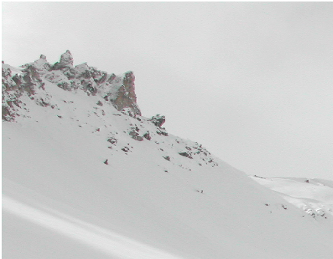 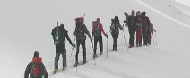 (S.C.C.S.)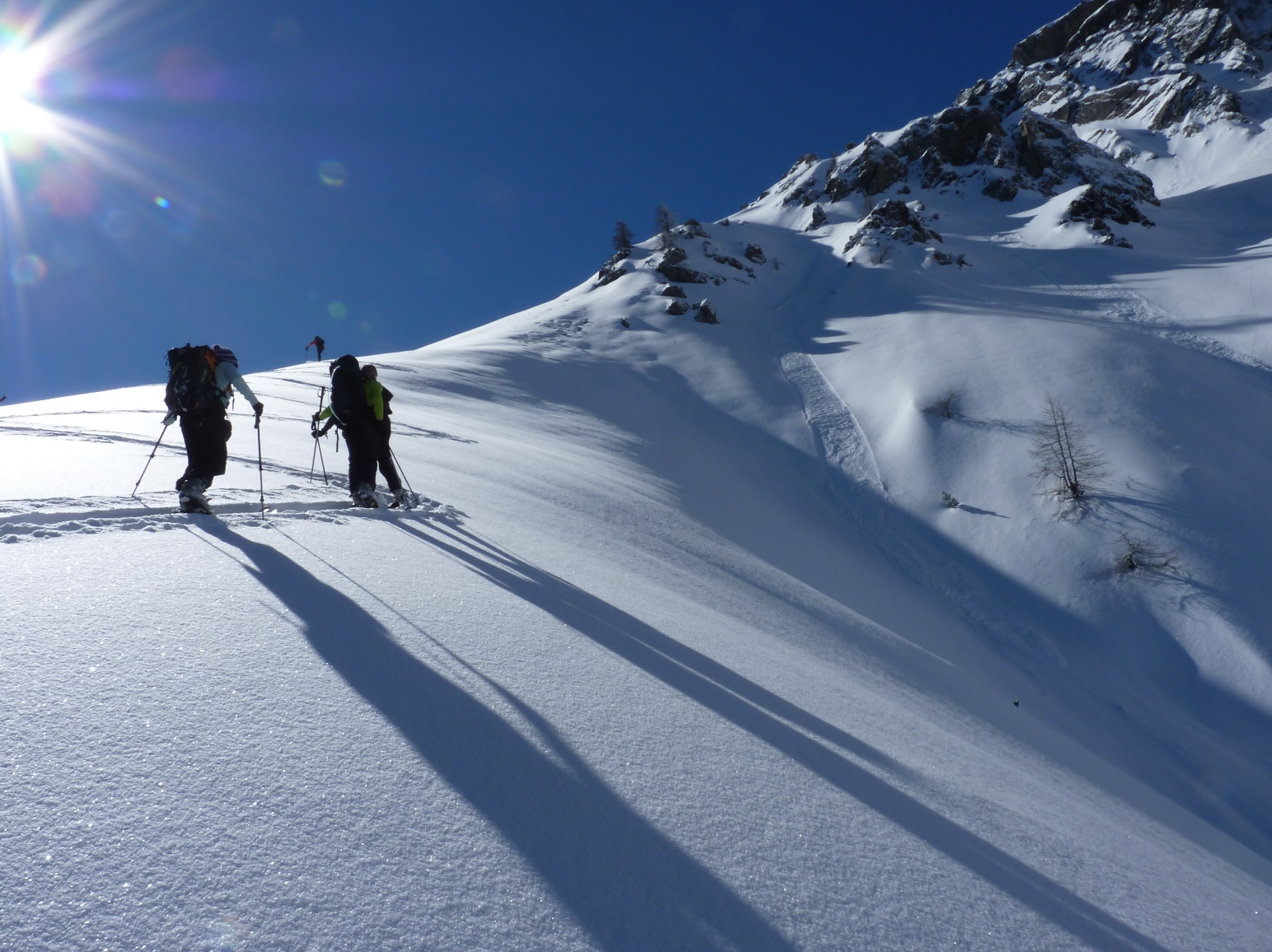 RAPPEL- la "licence carte neige" ou la "licence dirigeant" F.F.S. est obligatoire pour toutes les sorties proposées dans ce programme.- l'A.R.V.A., la pelle et la sonde sont les outils indispensables au randonneur, vous pouvez emprunter la pelle et la sonde et louer les ARVA auprès du responsable de la sortie au prix de :    5 € la journée, 8 € les deux jours et 2 € par jour supplémentaire.(la location sert à l'entretien, au remplacement des piles et au renouvellement).- les conditions météo, d'enneigement ou de sécurité peuvent amener les responsables des sorties à modifier ce programme.- le début de saison est un moment privilégié pour les débutants qui voudraient s’initier à la randonnée alpine et faire connaissance avec les randonneurs du sccs. Mais à tout moment vous pouvez contacter un responsable de l’équipe pour demander des renseignements ou faire un bout d’essai.Tous les thèmes (recherche ARVA, orientation, progression en arête, technique de cramponnage, tracer un itinéraire, …) pourront être abordés lors des sorties.IMPORTANT- Il est très important d'avoir une bonne condition physique.- Les sorties s'effectuent sous la responsabilité des moniteurs. - Les participants doivent obligatoirement emprunter l'itinéraire défini par eux tant à la montée qu'à la descente.INSCRIPTIONSAuprès des responsables, au moins 48 heures avant le jour de la sortie ou avant la date limite indiquée sur le programme.RESPONSABLES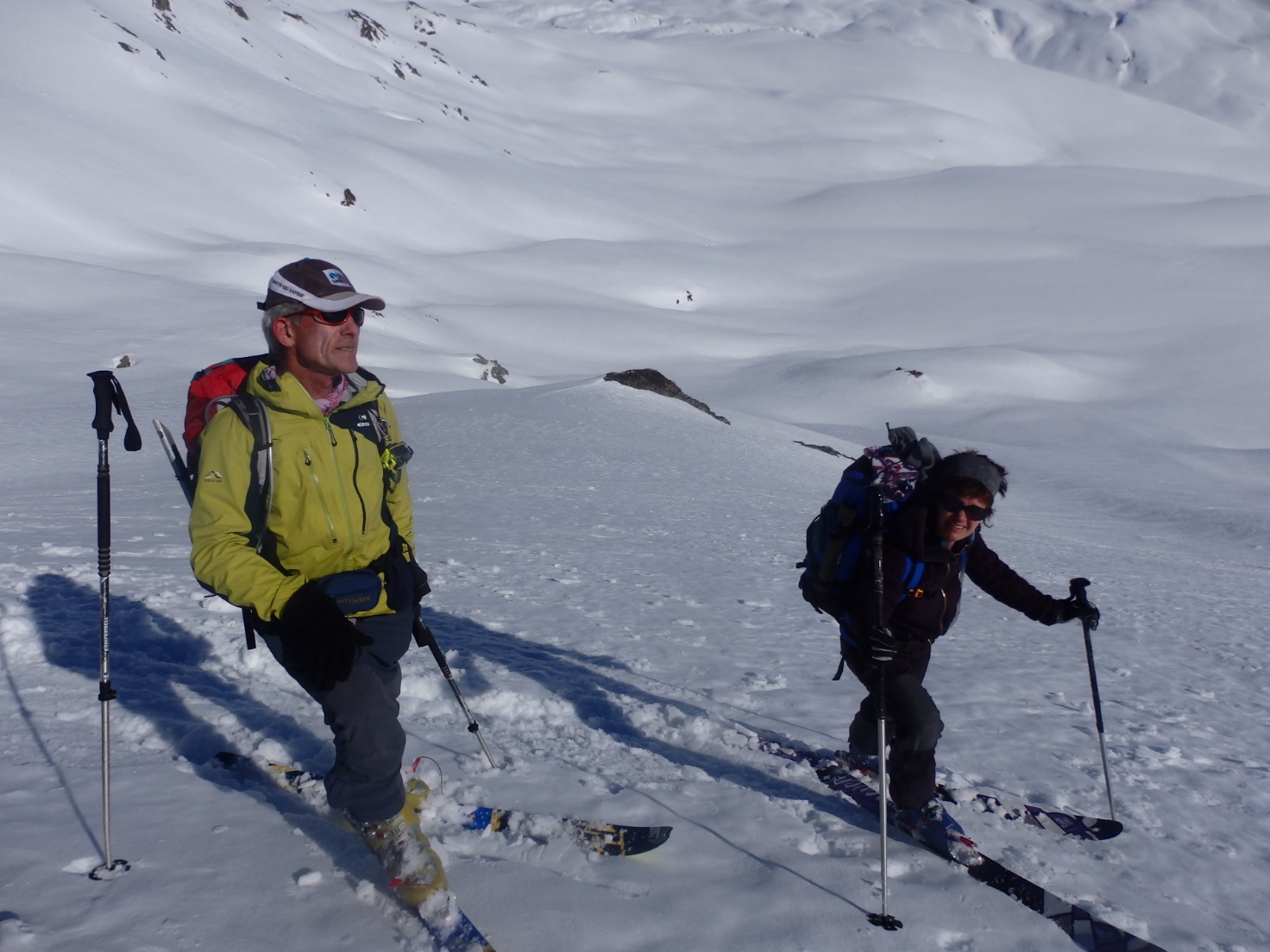 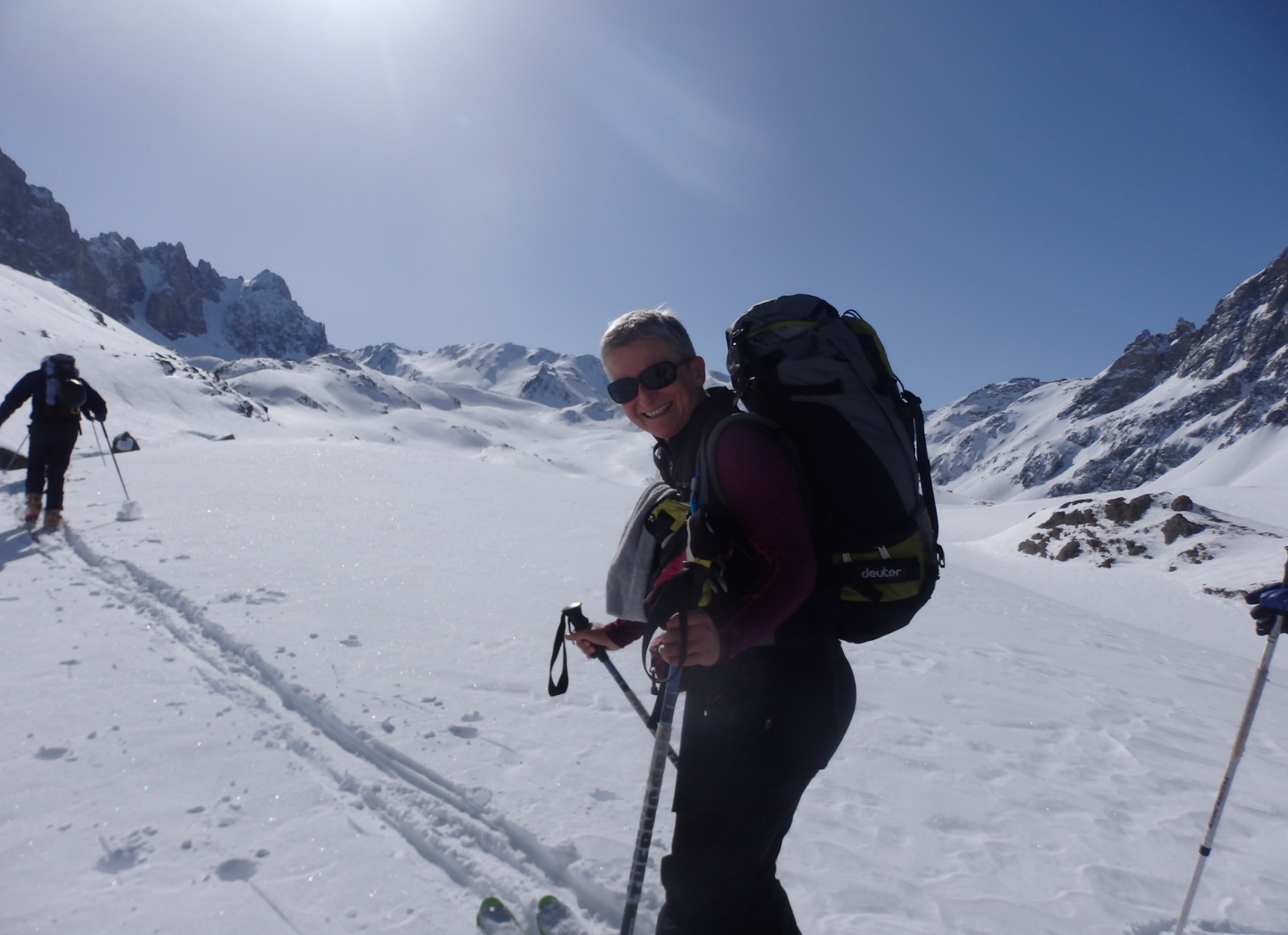 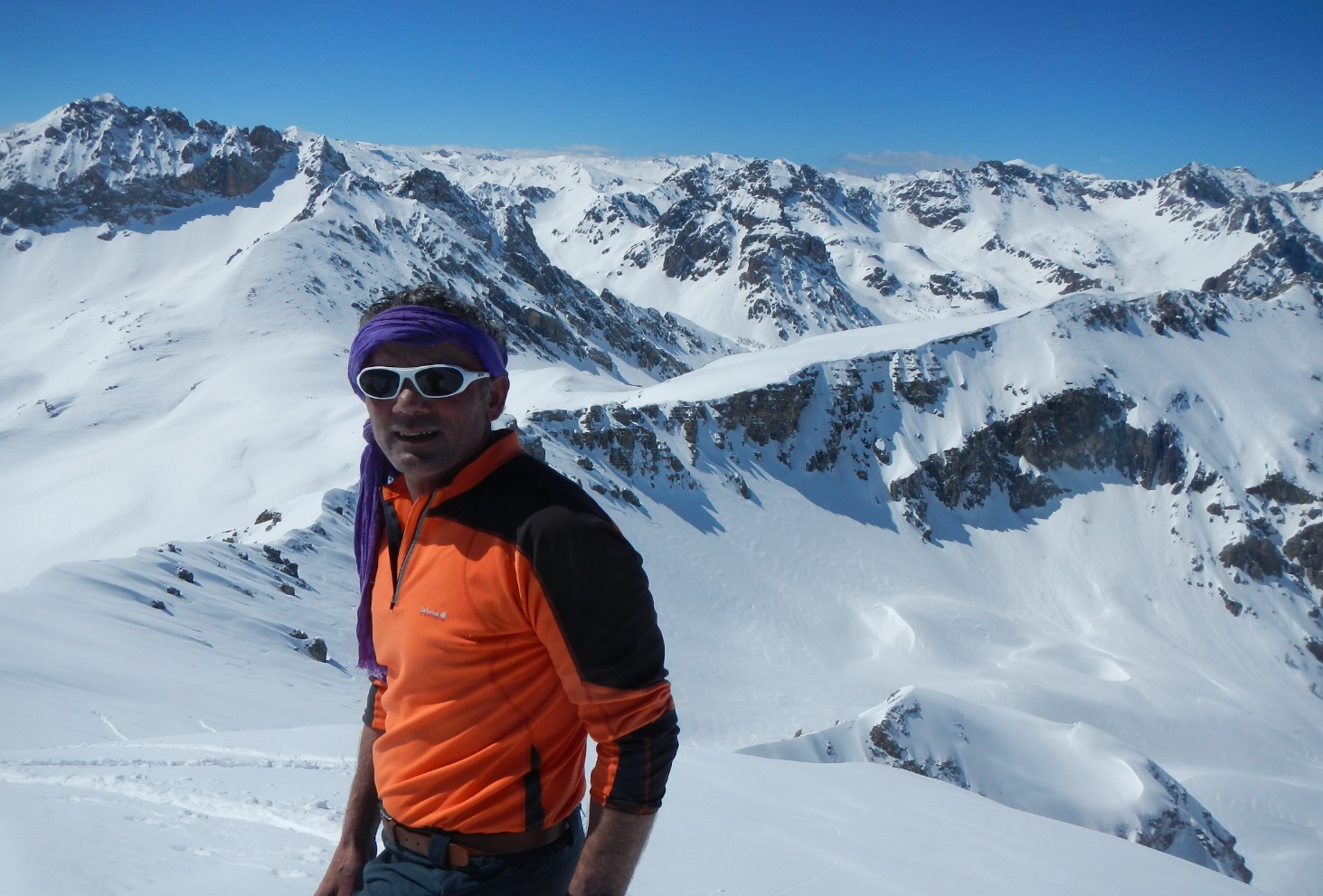 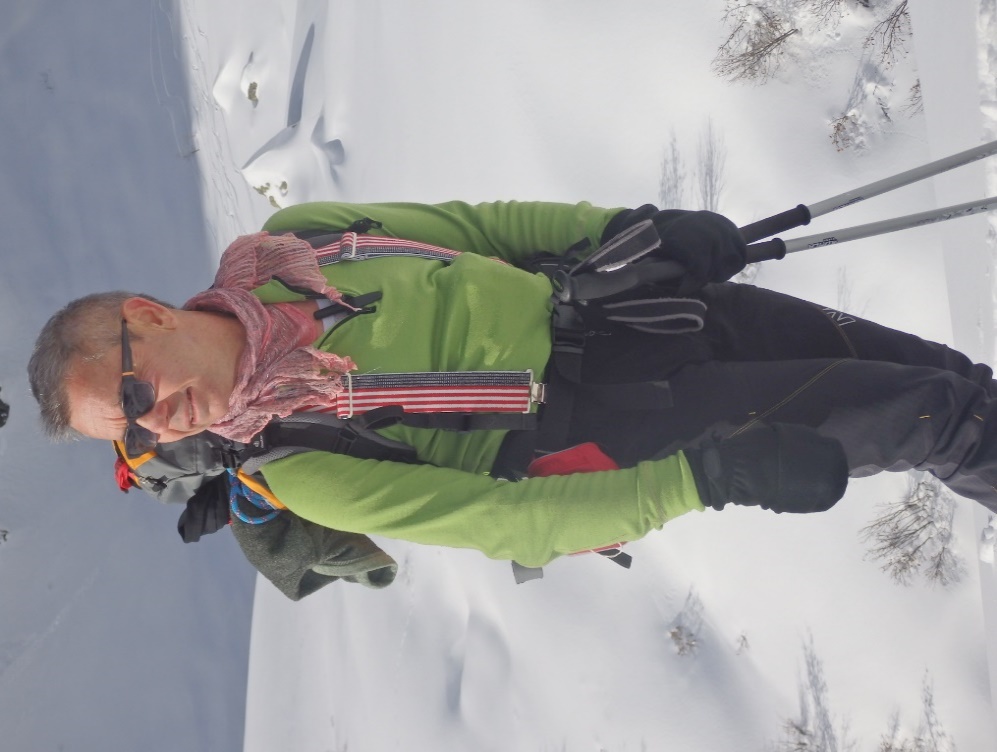 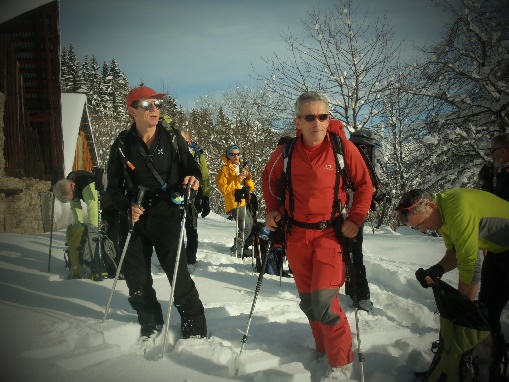 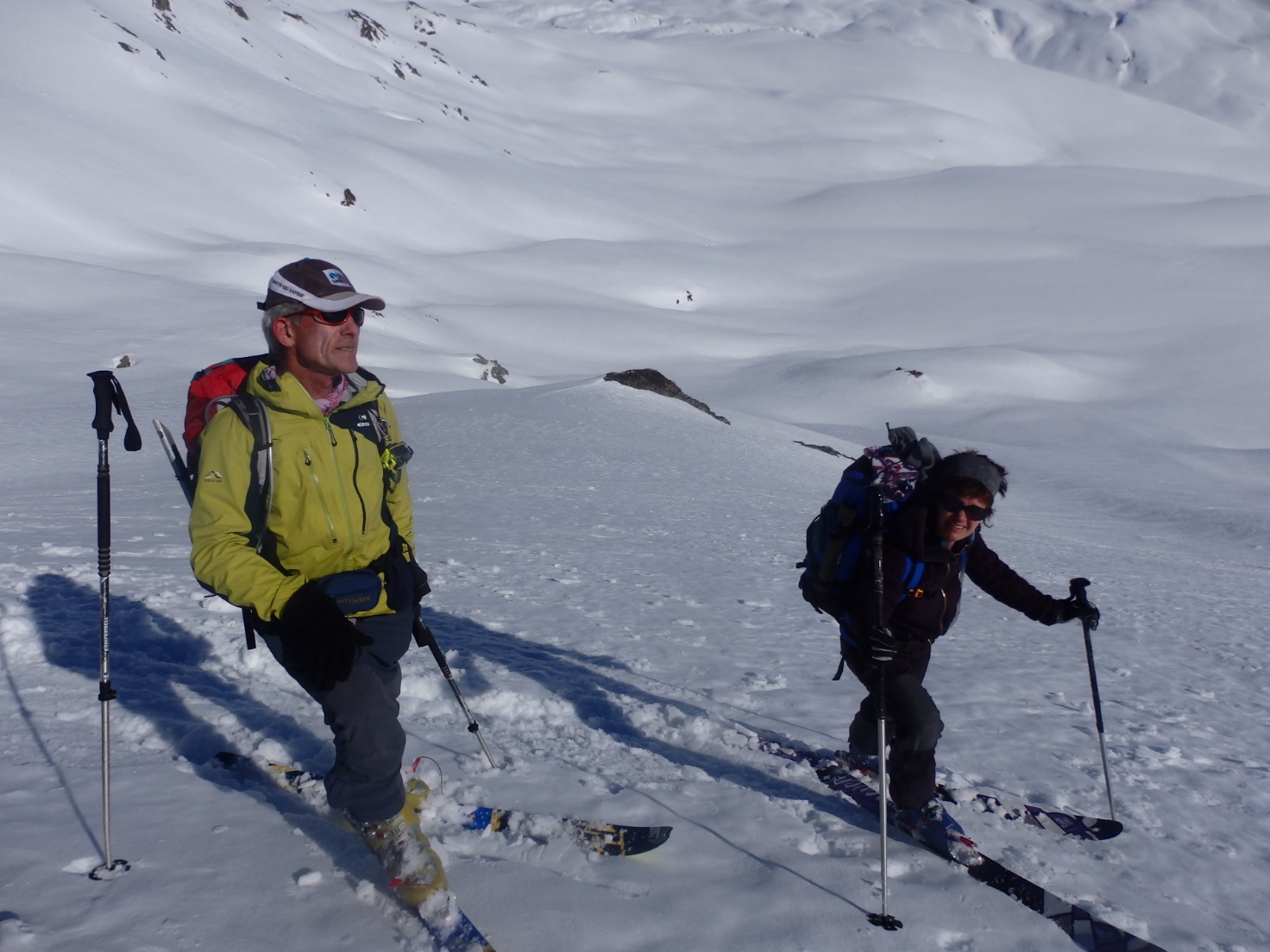 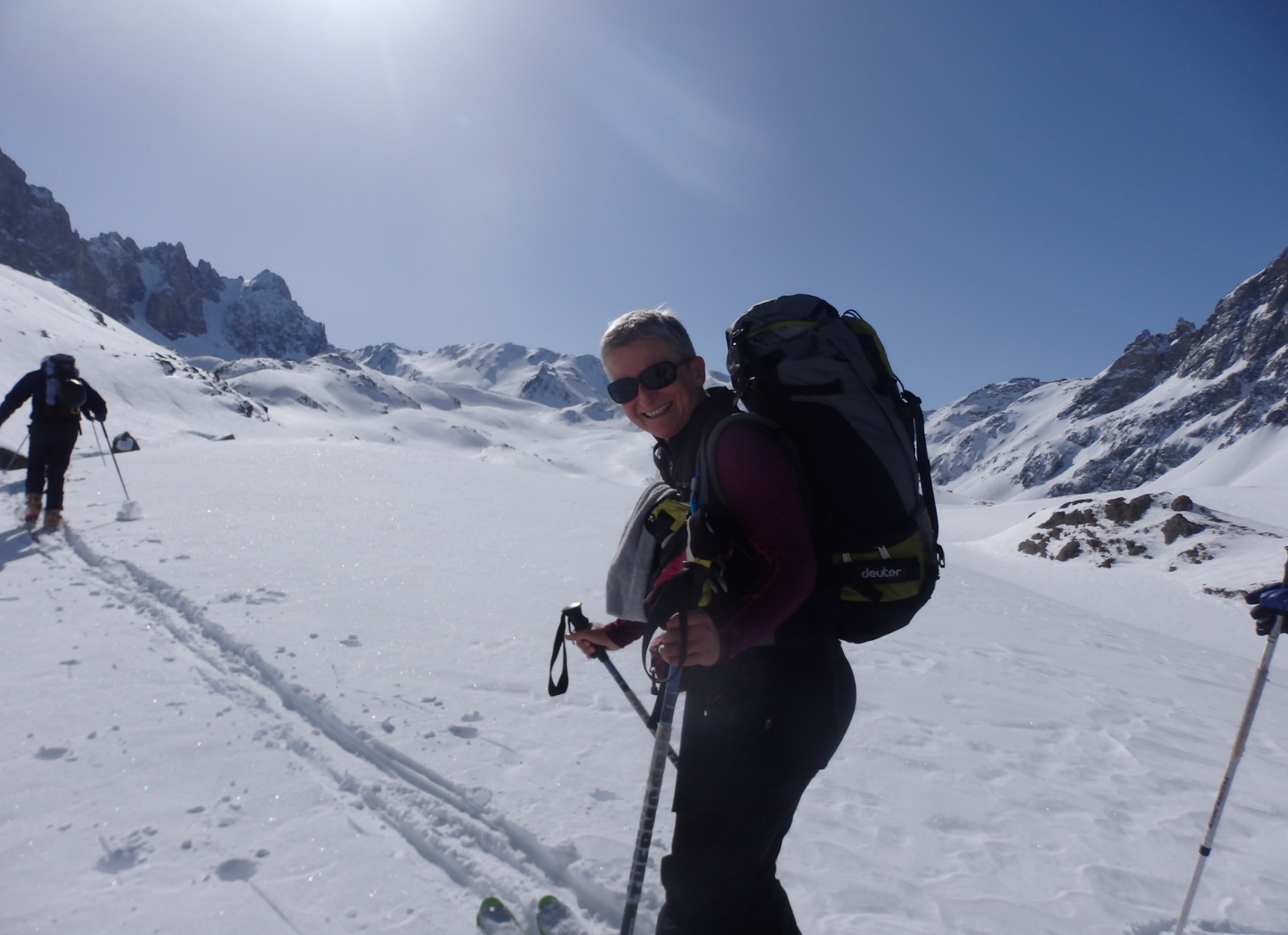 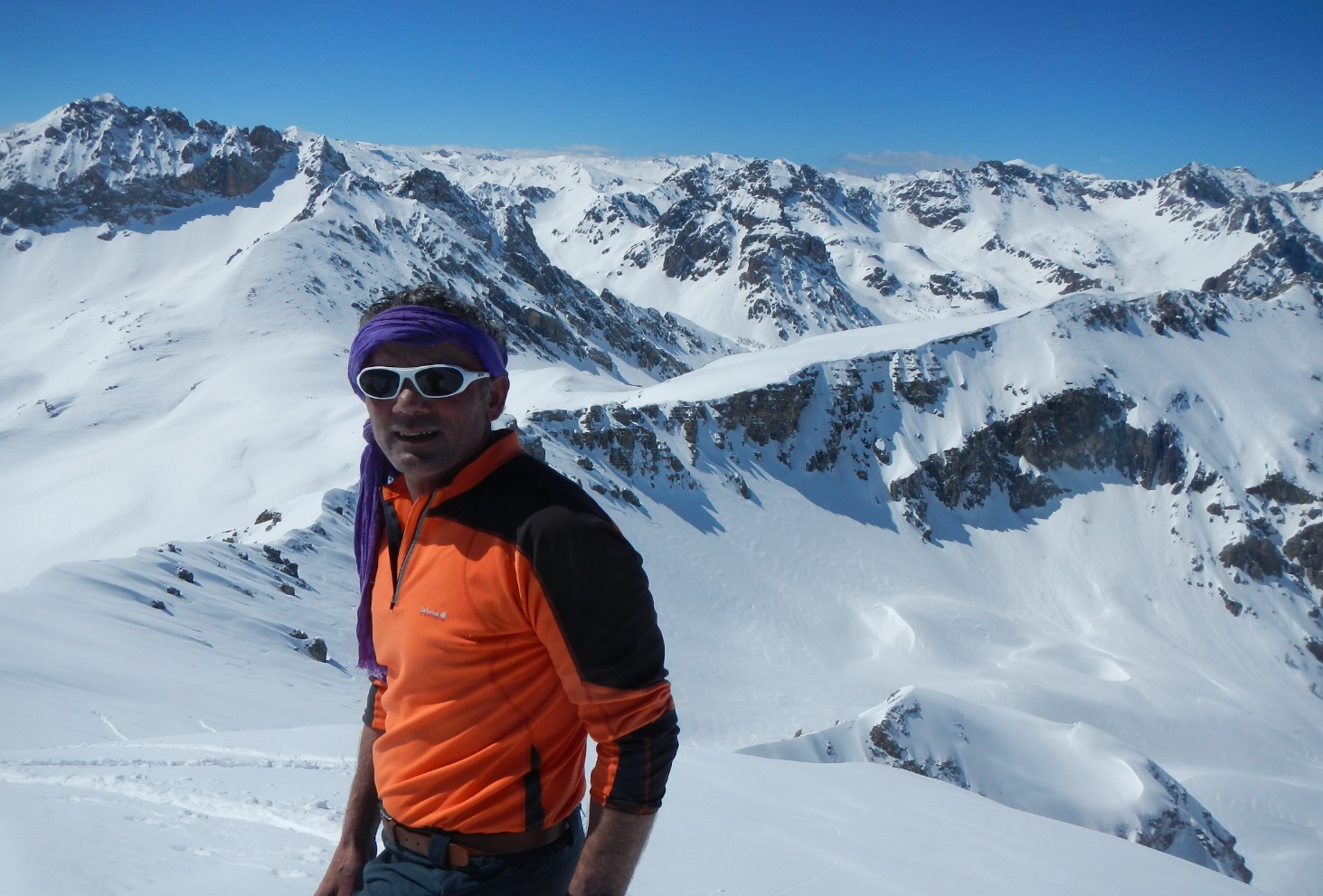 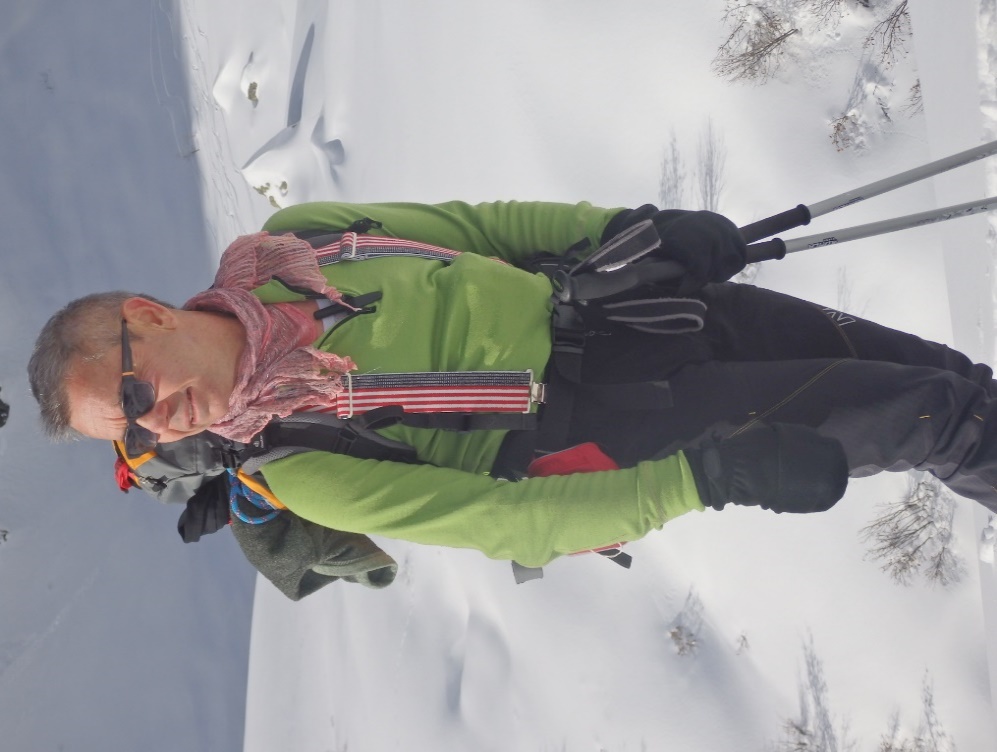 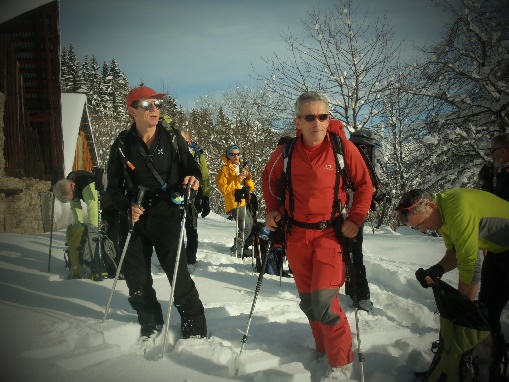 Bonne saison à toutes et à tous.DATESTHEMERESPONSABLESSamedi 08 janvier 2017Sécurité / Déroulement d’un Secours.Jean Claude / BidouSamedi 14  janvier 2017Jean Claude / RenéDimanche 15 janvier 2017Initiation cascade de glace. ChampagnyComité RégionalInscriptions avant le 08.01Samedi 21 janvier 2017Michel / RenéSamedi 28 janvier 2017MichelDu 27 au 29  janvier 2017Stage perfectionnement ski de randoComité RégionalInscriptions avant le 08.01Samedi 04 février 2017Jean Claude / BidouDimanche 12 février 2017Michel / Marie Pierre Dimanche 19 févrierJean Claude / BidouDimanche 26 févrierMichel / RenéDimanche 05 mars 2017René / Marie PierreSamedi 11 et dimanche 12 mars 2017René / BidouDu vendredi 17 au dimanche 19 mars 2017Week-end de 3 jours SCCSComité RégionalInscriptions avant le 27.02Dimanche 26 mars 2017Jean Claude / BidouSamedi 01 et dimanche 02 avril 2017Rassemblement régionalComité RégionalInscriptions avant le 19.03Du samedi 08 au lundi 10 avril 2017Week-end de 3 jours SCCSComité RégionalInscriptions avant le 19.03Du samedi 15 au lundi 17 avril 2017Week-end de 3 jours TCAMComité RégionalInscriptions avant le 26.03Les samedi 22 et dimanche 23 avril 2017Michel / Marie PierreDu samedi 29 avril au mercredi 03 mai 2017Mini raidRené / Bidou / Jean ClaudeDu samedi 06 au lundi 08 mai 2017Week-end de 3 jours TCAMComité RégionalInscriptions avant le 16.04